Publicado en Madrid el 10/07/2023 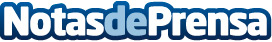 DXC anuncia su participación como socio preferente del programa Spanish Cloud Region Strategic Partner de MicrosoftDXC Technology (NYSE: DXC) se complace en anunciar que ha sido seleccionado por Microsoft como uno de los seis socios preferentes incluidos en el programa Spanish Cloud Region Strategic PartnerDatos de contacto:María Guijarro622 83 67 02Nota de prensa publicada en: https://www.notasdeprensa.es/dxc-anuncia-su-participacion-como-socio Categorias: Programación Madrid Ciberseguridad Innovación Tecnológica http://www.notasdeprensa.es